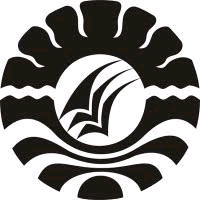 SKRIPSIPENGARUH MODEL PEMBELAJARAN AKTIF TIPE TEAM QUIZ  TERHADAP HASIL BELAJAR IPS SISWA KELAS IVSD INPRES KALEBAJENG KECAMATANBAJENG KABUPATEN GOWAELMITA SALAGAPROGRAM STUDI PENDIDIKAN GURU SEKOLAH DASARFAKULTAS ILMU PENDIDIKANUNIVERSITAS NEGERI MAKASSAR2016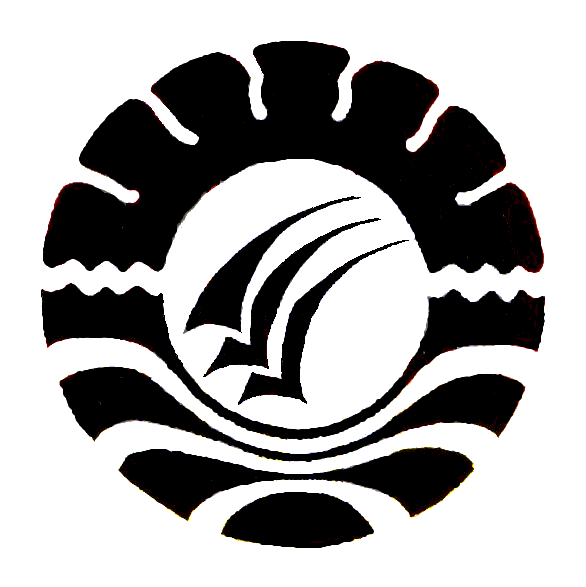 PENGARUH MODEL PEMBELAJARAN AKTIF TIPE TEAM QUIZ  TERHADAP HASIL BELAJAR IPS SISWA KELAS IVSD INPRES KALEBAJENG KECAMATANBAJENG KABUPATEN GOWASkripsiDiajukan untuk Memenuhi Sebagian Persyaratan Guna MemperolehGelar Sarjana Pendidikan pada Program Studi Pendidikan Guru Sekolah DasarStrata Satu (S1) Fakultas Ilmu PendidikanUniversitas Negeri MakassarOleh:ELMITA SALAGANIM. 1247442008PROGRAM STUDI PENDIDIKAN GURU SEKOLAH DASARFAKULTAS ILMU PENDIDIKANUNIVERSITAS NEGERI MAKASSAR2016